新 书 推 荐中文书名：《终极记忆魔术：一项可以使记忆更清晰、精神更加饱满，注意力更加集中的计划！在任何年龄！》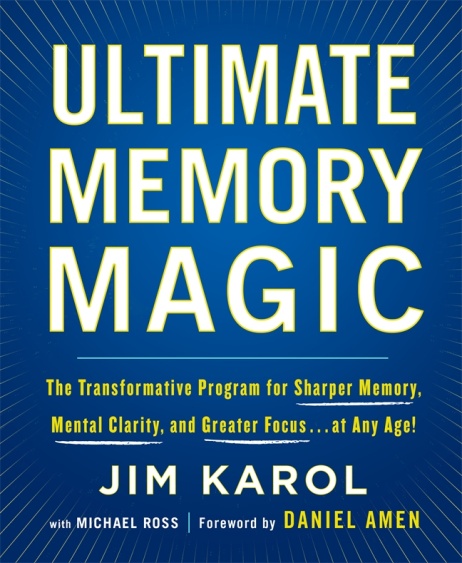 英文书名：ULTIMATE MEMORY MAGIC: The Transformative Program for Sharper Memory, Mental Clarity, and Greater Focus . . . at Any Age!作    者：Jim Karol with Michael Ross, forword by Daniel Amen出 版 社：St. Martin’s Essentials代理公司：ANA/Cindy Zhang页    数：272页出版时间：2019年9月代理地区：中国大陆、台湾审读资料：电子稿类    型：大众心理不管你年龄多大，你都可以改善你的记忆力，让你的思维敏捷，改变你的生活！内容简介：随着年龄的增长，我们的记忆变得不可靠；我们把事情放错地方，忘记细节。在《终极记忆魔术》（ULTIMATE MEMORY MAGIC）中，记忆专家吉姆·卡罗尔指出，衰老的负面影响并非不可避免。他的记忆增强系统被称为“认知智力智能（Cogmental Intelligence）”，它超越了保持智力敏锐度，通过改变生活方式和进行智力锻炼来增强记忆和智力功能。任何人在任何年龄都能够做到加强专注力、增强警觉性和集中注意力。卡罗尔的最新研究项目将向读者展示如何做到以下一个方面：
-提高他们的思维能力，恢复他们的智力敏锐性-达到无病生活-使他们的生活达到最佳生理状态-清除消极情绪和压力-变得更有创造性和创新性卡罗尔曾是一名钢铁工人，健康状况不佳，他用这种方法完全改变了自己的生活。现在他身体健康，而且以其无与伦比的记忆力而闻名。他令人难以置信的记忆力和智力状态的专题报道已经出现在《今夜秀》（The Tonight Show）、《艾伦秀》（The Ellen Show）、《今日》（Today）等多家媒体。卡罗尔把他的“认知智力智能”方法传授给从职业运动员到商业领袖等不同职业人员，并到世界各地，到美国各地，从麻省理工（MIT）到五角大楼（Pentagon）进行演讲。畅销书作者和医生丹尼尔·G. 阿门（Daniel G. Amen）为《终极记忆魔法》作序，相信这部作品将让任何年龄阶段的读者磨练他们的智力，强化他们的记忆，彻底改变他们的生活。目录序（医学博士丹尼尔·G. 阿门）导言：变得更加睿智、更敏锐、更机敏第一部分：在任何年龄都有更好的智力你的大脑可以改善（我就是一个例子）三个改变我生活的秘密终结流言（Myth Buster）：“我不够聪明”我从一名消极的钢铁工人变成记忆专家的经历终结流言：“我太软弱了”每日记忆之道如何改变我的大脑、身体和整体健康终结流言：“我太老了”我更强壮，更聪明，更有活力——在60多岁时候！第二部分：我的记忆魔术计划欢迎来到认知智力智能的世界融合最好的情绪智力与智力状态、记忆、认知和大脑助推器1号：探索锻炼你大脑皮层的游戏，增强记忆力并提高注意力 大脑助推器2号：提高精力和自尊增强智力和体质齐头并进大脑助推器3号：找出隐藏的动机解码非言语行为的“表达”大脑助推器4号：建立更好的关系揭开紧密关联的钥匙大脑助推器5：提高创造力和直觉用记忆技术消除消极性后记：迈向更好的新你的第一步附录终极脑游戏和记忆练习致谢注释索引关于作者作者简介：吉姆·卡罗尔（Jim Karol）是一个活生生的证据，证明当我们增强思考能力，重新获得敏锐智力时，生活发生了根本性的转变。在采用了日常记忆-改善技术和生活方式改变结合之后，吉姆从一个没有动力的宾夕法尼亚（Pennsylvania）钢铁工人成长为一个“记忆力达人（memory phenom）”和广受欢迎的励志演说家。今天，吉姆的“更好的头脑，更好的生活”的信息正在引起各界人士的共鸣，从好莱坞（Hollywood）演员和职业运动员到常春藤联盟（Ivy League）的学者。迈克尔·罗斯（Michael Ross）是一位获奖作家，曾任《分手》（Breakway）杂志编辑，这是一本由美国爱家协会(Focus on the Family)出版的全国青少年杂志。他也独撰，与人合著、合作出版40多本家庭书籍，其中包括获得金色奖章( Gold Medallion) 的廷代尔（Tyndale）出版的《迅速成长：男孩儿成长指南》（Boom: A Guy’s Guide to Growning Up），贝萨尼(Bethany)出版的畅销育儿书《你儿子没有告诉你的东西》（What Your Son Isn’t Telling You），巴伯（Barbour）出版的一本精神成长资源《祈祷》（Prayer），以及一本丰收之家出版社(Harvest House)出版的非官方水雷艇工艺指南《挖矿争霸》（Minecraft）《一块一块地建立信仰》（Building Faith Block by Block）。迈克尔和他的妻子蒂芙尼（Tiffany）和他们的儿子克里斯托弗（Christopher）住在密苏里州圣路易斯（St. Louis, Missouri）附近。丹尼尔·G. 阿门（DANIEL G. AMEN），医学博士，是一名临床神经学家、精神病学家和脑成像专家，负责世界著名的美国亚曼诊所(Amen Clinics)。《华盛顿邮报》（The Washington Post）称阿门博士是美国最受欢迎的精神病学家，而共同照护（share care）则称他为网络上最具影响力的精神健康专家和倡导者。他是美国精神病学协会（American Psychiatric Association ）的杰出研究员，曾9次成为《纽约时报》（New York Times ）畅销书的作者，其中包括《改变你的大脑》（Change Your Brain），《改变你的生活》（Change Your Life），《改变你的身体》（Change Your Body）和《任何年龄的伟大思想》（Magnificent Mind at Any Age）。他也是国际公认的首要演说家，也是几个非常受欢迎的公共电视专题节目的明星人物。媒体评价:“在他极具影响力的新书《终极记忆魔法》中，吉姆教给你他已经证实的秘密，以促进记忆、情绪和人际关系。……我知道数以百万计的人会从他的智慧中受益。”——丹尼尔·G·阿门博士 “吉姆·卡罗尔是这个星球上最了不起的具有心灵感应能力的心理学家！他非凡的记忆力和心智能力令人难以置信。” ——乔治·努里（George Noory）Coast-To-Coast“吉姆·卡罗尔是一位天才的具有心灵感应能力的心理学家，他致力于帮助人们提高认知能力和情商。”   ——神经科学和临床心理学（Neuroscience and Clinical Psychology）教授尼尔·格伦伯格博士（Neil Grunberg）

   “作为21年来美国记忆锦标赛（USA MEMORY）的创始人，我可以肯定吉姆·卡罗尔是神经科学家在他们关于人类大脑无限能力的研究中寻找的“圣杯”！吉姆的新书《终极记忆魔法》是任何想要改善记忆力和认知状态的人的必读之书。——托尼多特诺（Tony Dottino）美国记忆锦标赛（USA Memory Championships）创始人
“简而言之，我从未见过像吉姆·卡罗尔这样的人。我有幸和吉姆一起周游世界，和我们的军队一起娱乐，亲眼目睹了他的记忆和智力，这些好像都来自另一个星球。我很尊敬那些花时间去美军慰问协会（USO）旅行的人，但也有一些人比我高出一个档次，他们真的给人留下了深刻的印象，因为他们对自己所做的事情投入了太多的热情。吉姆对他的手艺和我们的部队都有这种热情。这真是美妙无比的机会，因为像他这样的激情是无法伪装的。《终极记忆魔术》是任何想提高他们的智力思想和生活的人必须读的书！”——罗伯特·欧文（Robert Irvine），大厨、健身权威、慈善家，著有《健康燃料》（Fit Fuel）一书谢谢您的阅读！请将回馈信息发至：张滢（Cindy Zhang)安德鲁·纳伯格联合国际有限公司北京代表处北京市海淀区中关村大街甲59号中国人民大学文化大厦1705室，100872电 话：010-82504506传 真：010-82504200Email:  Cindy@nurnberg.com.cn 网 址: http://www.nurnberg.com.cn 新浪微博：http://weibo.com/nurnberg 豆瓣小站：http://site.douban.com/110577/ 微信订阅号：安德鲁书讯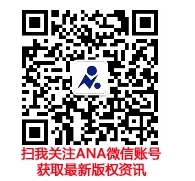 